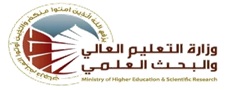 جدول الدروس الأسبوعيجدول الدروس الاسبوعي            توقيع الاستاذ :						                            توقيع العميد :الاسماحمد عباس محمداحمد عباس محمداحمد عباس محمداحمد عباس محمداحمد عباس محمدالبريد الالكترونيahmed.am@utq.edu.iqahmed.am@utq.edu.iqahmed.am@utq.edu.iqahmed.am@utq.edu.iqahmed.am@utq.edu.iqاسم المادةحاسبات متقدمة2  حاسبات متقدمة2  حاسبات متقدمة2  حاسبات متقدمة2  حاسبات متقدمة2  مقرر الفصلالفصل الثاني – المرحلة الثانيةالفصل الثاني – المرحلة الثانيةالفصل الثاني – المرحلة الثانيةالفصل الثاني – المرحلة الثانيةالفصل الثاني – المرحلة الثانيةاهداف المادةتدريس الطلاب المرحلة الثانية مبادئ واساسيات برنامج ماتلاب لغرض استخدامة في تسهيل حل مسائل الرياضيات المعقده والتي تستلزم وقت كبير لحلهاتدريس الطلاب المرحلة الثانية مبادئ واساسيات برنامج ماتلاب لغرض استخدامة في تسهيل حل مسائل الرياضيات المعقده والتي تستلزم وقت كبير لحلهاتدريس الطلاب المرحلة الثانية مبادئ واساسيات برنامج ماتلاب لغرض استخدامة في تسهيل حل مسائل الرياضيات المعقده والتي تستلزم وقت كبير لحلهاتدريس الطلاب المرحلة الثانية مبادئ واساسيات برنامج ماتلاب لغرض استخدامة في تسهيل حل مسائل الرياضيات المعقده والتي تستلزم وقت كبير لحلهاتدريس الطلاب المرحلة الثانية مبادئ واساسيات برنامج ماتلاب لغرض استخدامة في تسهيل حل مسائل الرياضيات المعقده والتي تستلزم وقت كبير لحلهاالتفاصيل الاساسية للمادةيهدف هذا المقرر إلى تدريس الطلاب المرحلة الثانية مبادئ وأساسيات برنامج ماتلاب لغرض استخدامه في تسهيل حل مسائل الرياضيات المعقدة والتي تستلزم وقت كبير لحلها والاستفادة القصوى من خصائص وأدوات برنامج الماتلاب.يهدف هذا المقرر إلى تدريس الطلاب المرحلة الثانية مبادئ وأساسيات برنامج ماتلاب لغرض استخدامه في تسهيل حل مسائل الرياضيات المعقدة والتي تستلزم وقت كبير لحلها والاستفادة القصوى من خصائص وأدوات برنامج الماتلاب.يهدف هذا المقرر إلى تدريس الطلاب المرحلة الثانية مبادئ وأساسيات برنامج ماتلاب لغرض استخدامه في تسهيل حل مسائل الرياضيات المعقدة والتي تستلزم وقت كبير لحلها والاستفادة القصوى من خصائص وأدوات برنامج الماتلاب.يهدف هذا المقرر إلى تدريس الطلاب المرحلة الثانية مبادئ وأساسيات برنامج ماتلاب لغرض استخدامه في تسهيل حل مسائل الرياضيات المعقدة والتي تستلزم وقت كبير لحلها والاستفادة القصوى من خصائص وأدوات برنامج الماتلاب.يهدف هذا المقرر إلى تدريس الطلاب المرحلة الثانية مبادئ وأساسيات برنامج ماتلاب لغرض استخدامه في تسهيل حل مسائل الرياضيات المعقدة والتي تستلزم وقت كبير لحلها والاستفادة القصوى من خصائص وأدوات برنامج الماتلاب.الكتب المنهجيةلايوجدلايوجدلايوجدلايوجدلايوجدالمصادر الخارجية*S.T. Karris , Numerical Analysis Using Matlab and Spreadsheets , 2nd edition ,2004*S.T. Karris , Numerical Analysis Using Matlab and Spreadsheets , 2nd edition ,2004*S.T. Karris , Numerical Analysis Using Matlab and Spreadsheets , 2nd edition ,2004*S.T. Karris , Numerical Analysis Using Matlab and Spreadsheets , 2nd edition ,2004*S.T. Karris , Numerical Analysis Using Matlab and Spreadsheets , 2nd edition ,2004تقديرات الفصلالفصل الدراسيالمختبرامتحان المختبرالنهائي المشروعالامتحان النهائيتقديرات الفصل35%15%ً15%-35%معلومات اضافيةالاسبوعالتاريخالمادة النظريةالمادة العلميةالملاحظات1تعريف الدوال ذات متغير ومتغيرينتطبيق للمادة النظرية2تعريف الدوال بايعاز inline=3اوامر اشتقاق الدالة  =4اوامر تكامل الدوالة=5توليد عناصرالمصفوفات بايعاز linspace=6First month exam=7اوامر حل المعادلات التفاضلية=8اوامر حل وتبسيط وتحليل الدوال =9رسم الدوال وخصائص الرسم=10تقسيم نافذة الرسم subplot=11رسم الدوال بايعاز ezplot=12Second month exam=13برامج لحل التسلسلات المعقدة =14برامج متقدمة على المصفوفات =15Revision=16عطلة نصف السنةعطلة نصف السنةعطلة نصف السنةعطلة نصف السنةعطلة نصف السنة1718192021222324